Регистрационный номер 	Директору МКОУ «СОШ № 9 г. Нижнеудинск»Гостяевой Ирине Аркадьевне(Ф.И.О. полностью) от гр. 	(Ф.И.О. отца/законного представителя полностью)от гр. 	(Ф.И.О. матери/законного представителя полностью)ЗАЯВЛЕНИЕПрошу принять моего ребенка 	 	года рождения в  МКОУ «СОШ № 9 г. Нижнеудинск» в ______ классНа основании статьи 14 Федерального закона от 29.12.2012 № 273-ФЗ «Об образовании в Российской Федерации», прошу организовать   обучение         на ____________языке (указать язык образования (в случае получения образования на родном   языке   из   числа   языков   народов   Российской   Федерации   или   на   иностранном   языке)   В соответствии с основнойобразовательной программой прошу организовать изучение родного ______________________________языка	илитературного чтения   на родном	языке (указать родной язык из числа языков народов Российской Федерации (в случае реализации права на изучение родного языка из числа языков народов Российской Федерации, в том числе русского языка как родного языка).Изучал(а)	язык (при приеме в 1-2-е классы не заполняются). 1.Адрес места жительства и (или) адрес места пребывания, зачисляемого на обучениеАдрес места жительства и (или) адрес места пребывания родителя(ей) (законных представителей) ребенкаНаличие права внеочередного, первоочередного или преимущественного приема, зачисляемого на обучение 	(указать при наличии)Наличие	потребности      зачисляемого       на     обучение      в     обучении      поадаптированной образовательной программе и (или) в создании специальных условий для организации обучения и воспитания   обучающегося с ограниченными возможностями    здоровья    в     соответствии с заключением психолого-медико-педагогической комиссии (при наличии) или инвалида (ребенка-инвалида)   в соответствии с индивидуальной программой реабилитации	(да, нет)В случае необходимости обучения, зачисляемого на обучение по адаптированной образовательной программе:Даю согласие на обучение по  	(указать наименование адаптированной образовательной программы)в соответствии с заключением 	(указать наименование территориальной психолого-медико-педагогической комиссии, дату выдачи)(подпись матери/законного представителя, дата)(подпись отца/законного представителя, дата)(подпись поступающего, достигшего возраста 18 лет, дата)Даю согласие МКОУ «СОШ № 9 г. Нижнеудинск» на обработку персональных данных, перечисленных в настоящем заявлении, и персональных данных зачисляемого на обучение в соответствии с Федеральным законом "О персональных данных" от 27.07.2006 N 152-ФЗ(подпись матери/законного представителя, дата)(подпись отца/законного представителя, дата(подпись поступающего, достигшего возраста 18 лет, дата)К заявлению прилагаю следующие документы (отметить нужное):копию документа, удостоверяющего личность родителя (законного представителя) ребенка или поступающего;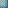 копию свидетельства о рождении ребенка или документа, подтверждающего родство заявителя;копию свидетельства о рождении полнородных или не полнородных брата и (или) сестры (в случае использования права преимущественного приема на обучение по образовательным программам начального общего образования ребенка, в которой обучаются его полнородные и не полнородные брат и (или) сестра;копию документа, подтверждающие установление опеки или попечительства (при необходимости); копию документа о регистрации ребенка или поступающего по месту жительства или по меступребывания на закрепленной территории или справку о приеме документов для оформления регистрации по месту жительства (в случае приема на обучение ребенка или поступающего, проживающего на закрепленной территории);копии документов, подтверждающих право внеочередного, первоочередного приема на обучение по основным общеобразовательным программам или преимущественного приема на обучение по образовательным программам основного общего и среднего общего образования, интегрированным с дополнительными общеразвивающими программам, имеющими целью подготовку несовершеннолетних граждан к военной или иной государственной службе, в том числе государственной службе российского казачества;копию заключения психолого-медико-педагогической комиссии (при наличии).аттестат об основном общем образовании, выданный в установленном порядке (при приеме на обучение по образовательным программам среднего общего образования)   	С Уставом школы, лицензией на осуществление образовательной деятельности, со свидетельством о государственной аккредитации школы, образовательными программами, реализуемыми школой, и другими документами, регламентирующими организацию и осуществление образовательной деятельности, правами и обязанностями обучающихся ознакомлен (а).  	(подпись отца/законного представителя полностью)«	»	202	года                                                                                                              ___________________________________________________________                                                                                                                                   (подпись матери/законного представителя полностью)«________» ___________________________202_____ годаАдрес места жительстваАдрес места пребыванияОбластьРайон (при наличии)Населенный пунктУлицаНомер дома(корпуса/строения)/квартир ыСведенияМатьОтецИной законный представительАдрес места жительстваАдрес места пребыванияАдрес электронной почты, номер телефона